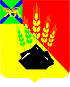 АДМИНИСТРАЦИЯ МИХАЙЛОВСКОГО МУНИЦИПАЛЬНОГО РАЙОНА ПОСТАНОВЛЕНИЕ 
________________                                с. Михайловка                                        № ___________Об утверждении Правил определения нормативных затрат и нормативных затрат на обеспечение функций администрации Михайловского муниципального района и подведомственных ей казенных учрежденийВ соответствии со статьей 19 Федерального закона от 5 апреля 2013 года № 44-ФЗ «О контрактной системе в сфере закупок товаров, работ, услуг для обеспечения государственных и муниципальных нужд», постановлением Правительства Российской Федерации от 13 октября 2014 года № 1047 «Об общих требованиях к определению нормативных затрат на обеспечение функций государственных органов, органов управления государственными внебюджетными фондами и муниципальных органов» администрация Михайловского муниципального районаПОСТАНОВЛЯЕТ:1. Утвердить правила определения нормативных затрат и нормативных затрат на обеспечение функций администрации Михайловского муниципального района и подведомственных ей казенных учреждений (Приложение 1).2. Признать утратившими силу:- постановление администрации Михайловского муниципального района от 14.07.2016 № 461-па «Об утверждении Правил определения нормативных затрат и нормативных затрат на обеспечение функций администрации Михайловского муниципального района и подведомственных ей казенных учреждений».3. Муниципальному казенному учреждению «Управление по организационно-техническому обеспечению деятельности администрации Михайловского муниципального района» (Хачатрян) разместить данное постановление на официальном сайте администрации Михайловского муниципального района.4. Постановление вступает в силу с момента подписания.5. Контроль за исполнением данного постановления возложить на заместителя главы администрации муниципального района Смирнову В.Г.Глава Михайловского муниципального района –Глава администрации района                                                       В.В. Архипов